Pressemelding					mandag 14. Mars 2011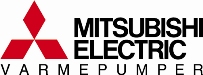 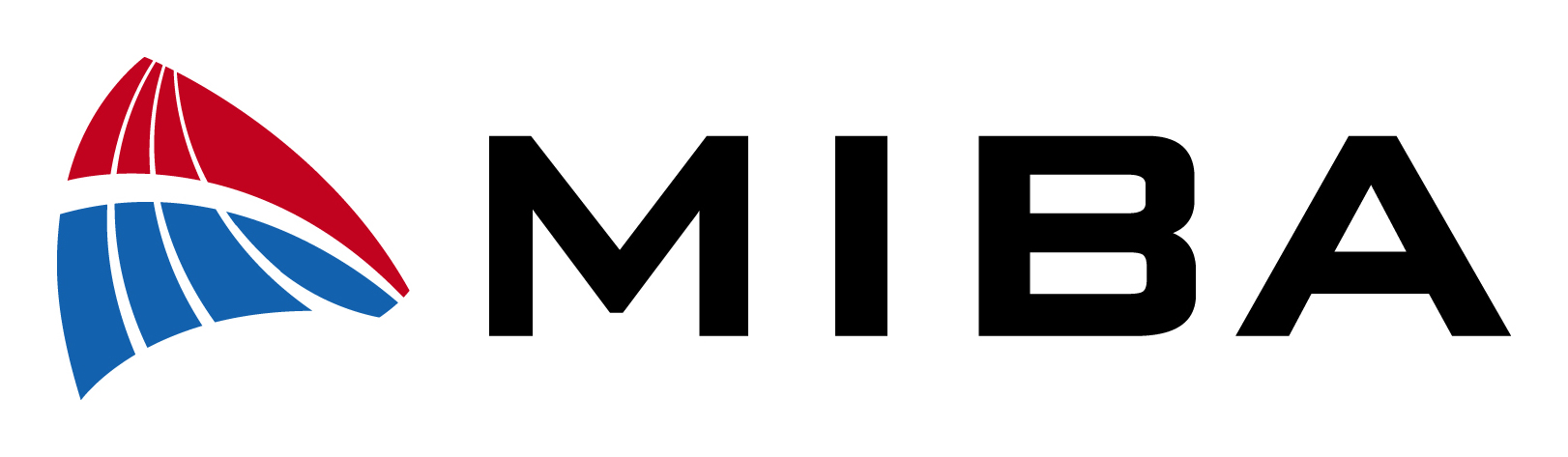 Mitsubishi Electric gir bort 500 millioner yen til jordskjelvofre

Mitsubishi Electric Corporation gir bort 500 millioner yen tilsvarende ca 34 millioner nok til jordskjelvofrene som ble utsatt for en ufattelig tragedie 11. mars 2011.Organiserer donasjonsprogram for ansatteMitsubishi Electric vil også koordinere et donasjonsprogram så deres ansatte kan enkelt og effektivt gi støtte til jordskjelvofrene.Vurderer produktdonasjonerMitsubishi Electric vil også gjøre en vurdering videre fremover om de skal bidra med produktdonasjoner eller gi bort andre nødvendige varer for å fremskynde gjenoppbygging av de ødelagte områdene.Varmepumper og aircondition i NorgeMiba AS som importør av Mitsubishi Electric sine varmepumper og airconditionsystemer i Norge er veldig stolte og glade for at sin leverandør Mitsubishi Electric tar ansvar og er med og støtter disse områdene som er blitt hardt rammet.Mitsubishi Electric – en av mange Mitsubishi bedrifterMitsubishi Electric er en frittstående bedrift som er en del av Mitsubishi navnet. Andre bedrifter som også er medlemmer er: Mitsubishi Motors, Mitsubishi Aircraft, Mitsubishi Heavy Industries samt ca 300 andre bedrifter.InformasjonKilde http://www.mitsubishielectric.com/news/2011/0314.htmlKontaktpersoner pressemelding:Einar Smidesang	 Markedssjef 		48 89 19 37 einar@miba.no Bildemateriale:ME_logo. jpg (Logo Mitsubishi Electric)
Miba.jpg (logo Miba AS)